EL CENTRO 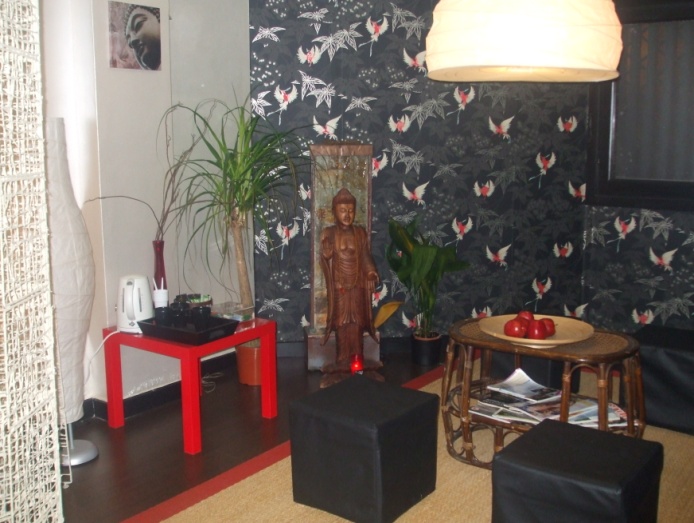 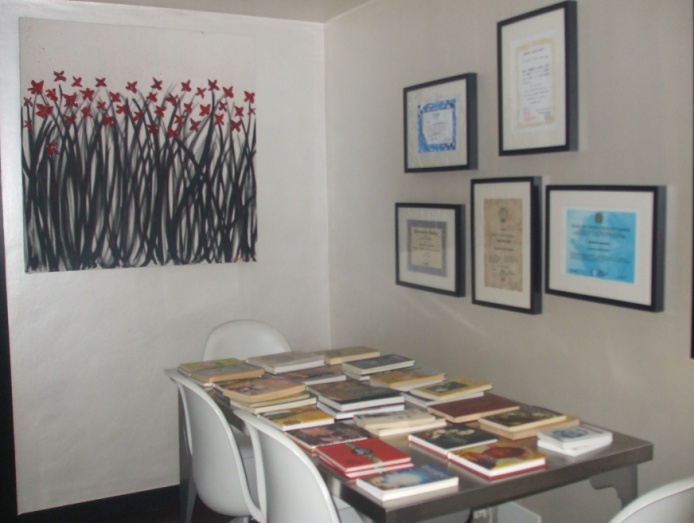 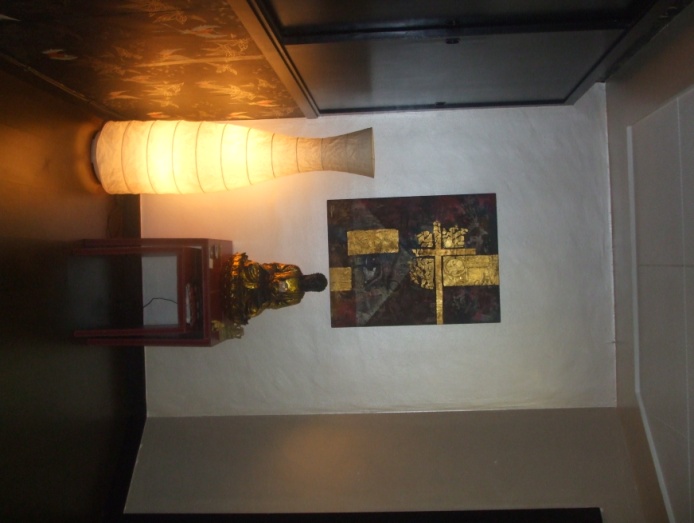 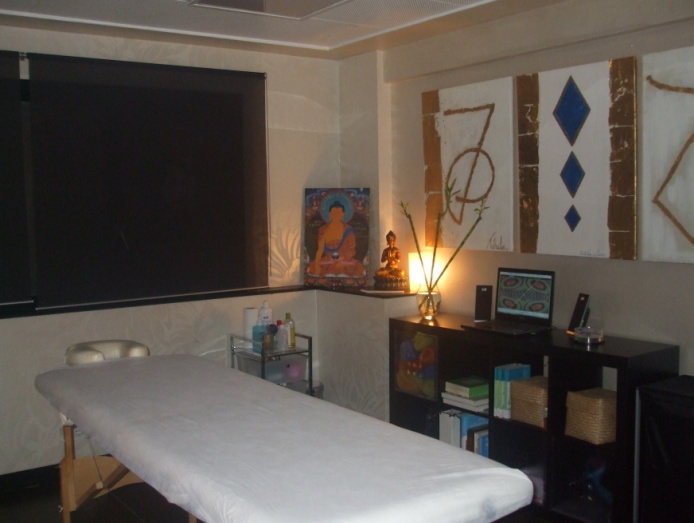 C/ LOPE DE IRIGOYEN Nº 2 BAJO, 20300 IRÚN-GUIPUZCOA                  TELF: 617.861.289 – 691.269.777CONSULTA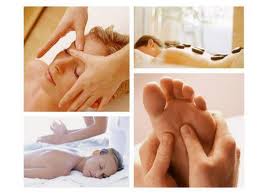 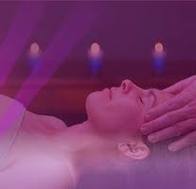 HORARIO         DE LUNES A VIERNES                9:30 A 22:00h        SABÁDOS CITA PREVIA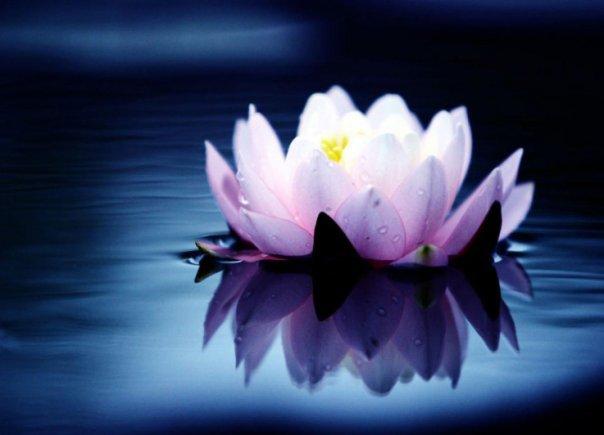 TERAPIAS        Masaje terapéuticoMasaje Bioenergético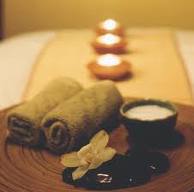 QuiromasajeOsteopatíaReflexologíaAuricoloterapiaTerapia Floral Reiki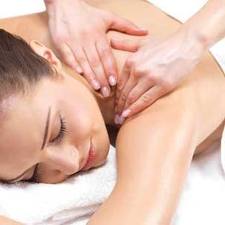 